FICHA ALUMNO/A TALLER LINCOLN COLLEGE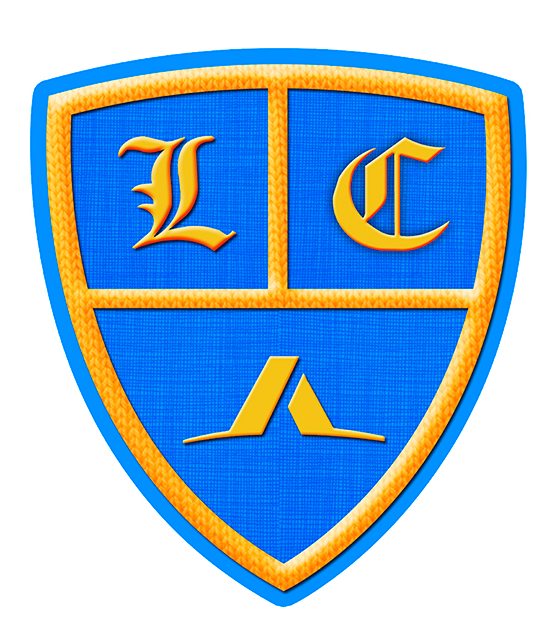 APELLIDOS Y NOMBRE: FECHA DE NACIMIENTO: CURSO:DOMICILIO: EMAIL: NOMBRE DE MADRE:                            TELÉFONO DE CONTACTO:NOMBRE DE PADRE:                             TELÉFONO DE CONTACTO:ALERGIAS /INFORMACIÓN DE INTERÉS:________________________________________________________________________________________________________________________________________________________________________________________________________________________________________________________________________________________________________________________________________________________________________En cumplimiento de lo establecido en la Ley Orgánica 15/1999, de 13 de diciembre, de Protección de Datos de Carácter Personal, les informamos que sus datos de carácter personal serán objeto de tratamiento en el fichero “PARTICIPANTES”, responsabilidad de LINCOLN COLLEGE ALBACETE, con la finalidad del mantenimiento y cumplimiento de la relación con el LINCOLN COLLEGE ALBACETE, así como el envío de informaciones relacionadas con la citada relación y comunicaciones de cortesía.De igual manera, consienten expresamente a Centro Educativo LINCOLN COLLEGE ALBACETE. para el tratamiento de aquellos datos de salud necesarios para la prestación de los servicios en el marco de la relación con el Centro Educativo LINCOLN COLLEGE ALBACETE.Asimismo, le informamos que sus datos serán cedidos en aquellos casos en que sea necesario para el desarrollo, cumplimiento y control de la relación con el LINCOLN COLLEGE ALBACETE cuando lo autorice una norma con rango de ley y la cesión sea necesaria para que LINCOLN COLLEGE ALBACETE, cumpla un deber que le imponga dicha norma.De acuerdo con la Ley Orgánica 15/1999, de 13 de diciembre y normativa complementaria, usted podrá ejercitar sus derechos de acceso, rectificación, cancelación y oposición, remitiendo un escrito a la siguiente dirección: LINCOLN COLLEGE ALBACETE, P.E CAMPOLLANO AV5 18 - Albacete, adjuntando fotocopia de su DNI.Albacete, …... de ………… de 20 ….FIRMA MADRE/PADRE/TUTOR/A                                                          